„Марицатек” АДГОДИШЕН ДОКЛАД за изпълнение на дейностите, за които е предоставено комплексно разрешително №119/2006г. за 2020г.Март 2021 г.3.1.1.Наименование на инсталацията/ите, за който е издадено комплексно разрешително (КР):Инсталация, която попада в обхвата на точка 6.2 от Приложение 4 на ЗООС:Инсталация за предварителна обработка и багрене на влакна (прежда) и текстил:предварителна обработка на текстил, включваща дейностите:пране;обезскробване, химическо избелване;мерсеризиране.багрене, включващо:багрене на влакна (прежда);багрене на текстил.Инсталации, които не попадат в обхвата на Приложение 4 на ЗООС:Цех “Тъкачен”;Цех “Апретура и багрене”;финишна обработка - апретура.Инсталация за производство на топлоенергия:1 бр. котел, тип ПКГ - 6.5 с номинална мощност 5,9 MW1 брой котел тип ПКГ - 4 с номинална мощност 3,8 MW1 брой котел, тип Geka с номинална мощност 1,2 MW3.1.2.Адрес по местонахождение на инсталацията:“Марицатек” АД, гр. Пловдив4003 гр. Пловдив, бул. “В. Левски”, № 144 Бтел.: 032/ 940 411 e-mail: maritzatek@gmail.com3.1.3.Регистрационен номер на КР:КР №119/2006г. Актулализирано с решение №119-Н0-И1-А1/20133.1.4.Дата на подписване на КР:14.11.2006 год.3.1.5.Дата на влизане в сила на КР:02.12.2006 год.3.1.6.Дата на актуализиране на КР-16.10.2013 год.3.1.7.Оператора на инсталацията/ите, като се посочва конкретно кой е притежател на разрешителното:“Марицатек”АД, гр. Пловдив3.1.8.Адрес, тел.номер, факс, е-mail на собственика/оператора:4003 гр. Пловдив, бул. “В. Левски”, № 144 Бтел.: 032/ 940 411e-mail: maritzatek@gmail.com3.1.9.Лице за контакти:инж. Станислав Миладинов-Изпълнителен Директор3.1.10.Адрес, тел. номер, факс, е-mail на лицето за контакти:4003 гр. Пловдив, бул. “В. Левски”, № 144тел.: 0889 411 774, факс 032/ 95-26-83, e-mail: maritzatek@gmail.com	3.1.11.Кратко описание на всяка от дейностите/процесите, извършвани в инсталацията/инсталациите:	Основното производство на „МАРИЦАТЕК”АД включва производствени цехове: “Предачен (изведен от експлоатация)”, “Тъкачен”, “Багрене и апретура”.Цех „Тъкачен”В цех “Тъкачен” се извършва:Подготовка на преждата за тъканеБобиниране;Багрене на прежда;Партидно сноване;СкробванвеВдяване;Запарване;ТъканеОкачествяване на суровия плат	При необходимост преждите се багрят в специални съдове под налягане с помощта на различни видове багрила: кюпни, реактивни, директни, дисперсни и смесени. Допълнително се добавят в багрилната баня различни ТСС като: егализатори, диспергиращи и секвестиращи, натриева основа, натриев хидросулфит и сулфит, натриев карбонат, оцетна киселина.Други използвани средства са: Мокрители и перилни средства: Хераген RSW - "д-р Шюрер" – Австрия, Дескотекс DT-EWD - "Albright and Wilson" – Англия, Котобланк KRS - "Бецема" - Швейцария и др.;Средства за избелване: водороден прекис, стабилизатор на прекиса и мокрител - Форил ALL-IN - "Когнис" Германия, натриев бисулфит;Заздравяващи средства след багрене: Стадификс OF - "Когнис" – Германия;Омекотители: Лустрафин ВА - "Бецема" – Швейцария;Оптически избелители: Тубобланк НА - РД - "Бецема" – Швейцария, Ултрафор SFN - BASF - Германия	Приготвянето на преждата, навита на кросна е съпроводено с обмазването й със скробни средства, т.н скробване, което увеличава нейната издръжливост на различни напрежения на разтягане по време на тъкането и увеличава производителността на процеса. За целта се използват два вида средства, наречени скробни:Полизахаридни-царевично нишесте, тапиока, модифицирано нишесте(етер на нишестето) и целулозоподобни (карбоксиметилцелулоза);синтетични полимери-скроб на база ПАВ (поливинил алкохол).	Самият процес на тъкане като операция с предварително приготвена основа, не натоварва околната среда с друго освен разхода на енергия, а в резултат се получава сурова тъкан.Цех „Апретура и багрене”Приготвената сурова тъкан се обработва в цех “Апретура и багрене” чрез следните операции:Подготовка:Пране, изварка, обезскробване;Химическо избелване;Мерсеризация;Багрене;Заключителна обработка (апретура)-Придаване на определени качества на тъканите.С пране, изварка и обезскробване се отстраняват различни замърсители и средства от суровата тъкан, както и скробта. За целта се използват ензимни средства, оцетна киселина, калцинирана сода. Производителността на линията е 40-60 m/min.Химическо избелване се прилага, както при преждите така и при тъканите. Не всички тъкани и прежди се избелват-наложително е при бели и светли, понеже се отстраняват замърсяванията на естественото влакно, които не могат да се отделят при прането. Тъмните не се избелват. Производителността на линията е 40m/min. Използват се: водороден прекис, натриев хипохлорит, солна и сярна киселина, стабилизатор, Декотекс МС-С и др.С мерсеризацията се увеличава якостта на разтягане на тъканите, издръжливостта на размерите им като едновременно се придава лъскавина на памучните изделия. Производителността на линията е 60 m/min. Използват се сода каустик и др.средства.Багренето и заключителната обработка на тъканите е свързано с използването на багрила, химикали и ТСС. Багрилният участък разполага с 3 поточен багрилен агрегат “Бенингер”, термозолна инсталация-1 бр., багрилен фулар “Кюстерс” до 180 cm. Тези операции са източник на значителни емисии във водите-отделят се скробни средства, багрила, химикали и текстилни спомагателни средства(ТСС). Отпадъчните води от багренето на прежди в цех “Тъкачен” и от цех “Апретура и багрене” се насочват за предварителна обработка в ПСОВ, разположена в североизточната част на площадката, преди заустването им в градската канализационна мрежа, намалявайки значително натоварването.3.1.12.Производствен капацитет на инсталацията/инсталациите:Максималният капацитет на инсталацията по Приложение 4 на ЗООС и на инсталациите извън обхвата на Приложение 4 е представен в Таблица 1.Таблица 1Условие 4.2.2-За периода 01.01.2020г.-01.12.2020г. количество произведена продукция на “Инсталация за предварителна обработка и багрене на влакна (прежда) и текстил” е 765,570 t. Не са констатирани несъответствия.3.1.13.Организационна структура на фирмата, отнасяща се до управление на фирмата	3.1.14.РИОСВ, на чиято територия е разположена инсталацията: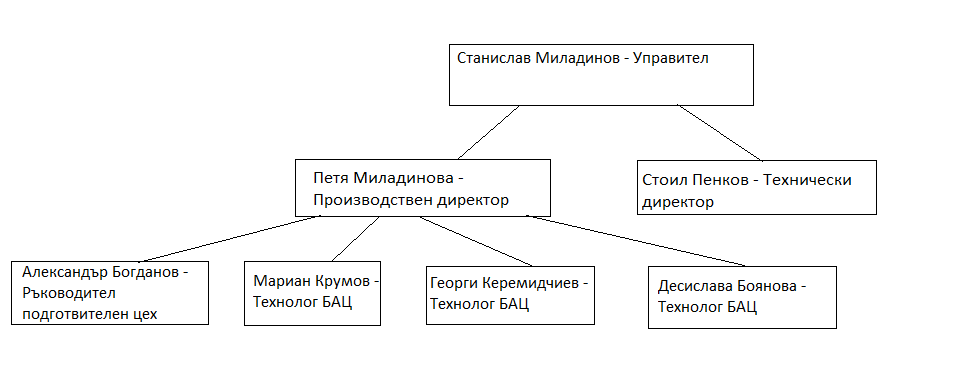 РИОСВ-Пловдив4000 гр.Пловдив, бул.”Марица” № 122	3.1.15.Басейнова дирекция, на чиято територия е разположена инсталацията :Басейнова Дирекция Източнобеломорски район-център Пловдив4000, гр.Пловдив, ул. "Янко Сакъзов" 353.2.1.Структура и отговорностиОпазването на околната среда чрез намаляване на вредните емисии от производството и въвеждането на съвременни технологии и инсталации е приоритетна дейност в „МАРИЦАТЕК” АД. В тази връзка се прилага ясна политика за защита на околната среда и човека включваща:Непрекъснато намаляване на въздействието на производствените единици върху околната среда чрез осъвременяване на производствената дейност-реконструкции и повишаване ефективността на производството;Водене на собствен мониторинг за отпадъчните газове, водите, отпадъците и на качествата на работната среда; Най-рационално използване на наличните суровинни ресурси чрез прилагането на най-доброто по отношение на околната среда гориво-природен газ;Предотвратяването и намаляването на възможностите от аварийни ситуации и актуализация на Плана за действие при бедствия, катастрофи и аварии.Условие 5.1.2-В “Марицатек” АД, гр.Пловдив е изготвен и се съхранява Списък на лицата, притежатели на документи (инструкции) и отговарящи за изпълнението на поставените условия в комплексното разрешително (Таблица 2). Списъкът е актуализиран на 25.03.2020г.Таблица 23.2.2.ОбучениеУслоие 5.2.1-За 2020г. е изготвен и изпълнен Годишен график за обучението на персонала отговорен за действия при бедствия и аварии със срок на изпълнене до 31.12.2020г. 	3.2.3.Обмен на информация	Условие 5.3-Условие 5.3.1-За периода 01.01.2020г-31.12.2020г. на производствената се поддържа актуална информация относно отговорните лица за изпълнение на условията в разрешителното. Изготвен е Списък с имена, длъжност, местоположение на работното място и телефон за контакт на отговорните лица. Списъкът е актуализиран на 25.03.2020г. Информацията е достъпна за всички служители.-Условие 5.3.2-Поддържа се и актуален списък на органите/лицата, които трябва да бъдат уведомени съгласно условията на разрешителното. Списъкът съдържа техните адреси и телефони за контакт (включително за спешни случаи). Списъкът е актуализиран на 02.11.2020г.	3.2.4.ДокументиранеУсловие 5.4.1-на производствената плошадка се съхранява Регистър на законовите изисквания свързани с ООС актуален към 28.09.2020г. При промяна на нормативната уредба Регистъра се актуализира. При актуализация на документацията, невалидната такава се изземва. Условие 5.4.2-В “Марицатек” АД, гр.Пловдив е изготвен и се съхранява Списък на лицата, притежатели на документи (инструкции) и отговарящи за изпълнението на поставените условия в комплексното разрешително (Таблица 2). Списъкът е актуализиран на 25.03.2020г.Условие 5.4.3-За периода 01.01.2020г-31.12.2020г. на производствената плошадка се поддържа актуална информация относно отговорните лица за изпълнение на условията в разрешителното. Изготвен е Списък с имена, длъжност, местоположение на работното място и телефон за контакт на отговорните лица. Списъкът е актуализиран на 25.03.2020г. Информацията е достъпна за всички служители.3.2.5.Управление на документиУсловие 5.5 -Условие 5.5.1-За периода 01.01.2020г-31.12.2020г. на производствената плошадка се прилага Инструкция за актуализация на документите изисквани от Комплексното разрешително при промяна на нормативната уредба, работата и управлението на инсталациите. При актуализация на документацията, невалидната такава се изземва. За периода 01.01.2020г-31.12.2020г. не е извършвана актуализация на документацията и невалидна такава не е изземвана.-Условие 5.5.2Прилага се инструкция за изземване на невалидна документация. За периода 01.01.2020г-31.12.2020г. не е извършвана актуализация на документацията и невалидна такава не е изземвана	3.2.6.Оперативно управление	Условие 5.6Условие 5.6.1-В “Марицатек” АД, гр.Пловдив, са разработени и се прилагат всички инструкции, изискани с условията на КР, гарантиращи екологосъобразната работа на инсталацията. Списък на инструкциите е представен в Таблица 3.Таблица 33.2.7.Оценка на съответствието, проверка и коригиращи действияВ изпълнение на изискванията на Условие 5.7.1 „Марицатек” ЕАД, гр. Пловдив прилага писмени инструкции за мониторинг на техническите и емисионни показатели, съгласно условията в КР.-Условие 5.7.2-прилагат се писмени инструкции за периодична оценка на съответствието на стойностите на емисионните и технически показатели с определените в условията на разрешителното. Извършени са 8 броя проверки.За периода 01.01.2020г.-31.12.2020г. не са констатирани несъответствия.-Условие 5.7.3 прилага се писмена инструкция за установяване на причините за допуснати несъответствия и предприемане на коригиращи действия. За периода 01.01.2020г.-31.12.2020г. не са констатирани несъответствия.-Условие 5.7.4 (актуализирано с Решение №119-НО-И1-А1/20213г.)-прилага се инструкция за периодична оценка на наличие на нови нормативни разпоредби към работата на инсталациите/съоръженията, произтичащи от нови нормативни актове. Изготвен е Регистър с нормативни актове актуален към 28.09.2020г.За постигане на съответствие с новите нормативни разпоредби, ръководният персонал се уведомява за предприемане на необходимите организационни/технически действия.Оценка на съответствието се извършва според изискванията на приложимата нормативна уредба и условията в КР. При установяване на несъответствие се анализират причините и се предприемат коригиращи действия. Извършените оценки на съответствие по условия са представени в доклада.3.2.8.Предотвратяване и контрол на аварийни ситуацииУсловие 5.8 (актуализирано с Решение №119-НО-И1-А1/20213г.)-Условие 5.8.1-Изготвена е и се прилага писмена инструкция за преразглеждане и при необходимост актуализиране на инструкциите за работа на технологичното/пречиствателното оборудване след всяка авария.-Условие 5.8.2-Разработена е инструкция за аварийно планиране и действия при аварии.За периода 01.01.2020г-31.12.2020г. не са регистрирани аварийни ситуации и/или аварии при работата на технологичното/пречиствателното оборудване.-Условие 5.8.3- За периода 01.01.2020г-31.12.2020г. не са променяни пътища, съоръжения и инсталации на територията на плошадката.3.2.9. ЗаписиОтговорните лица документират резултатите от наблюденията и мониторинга, както и от оценката на съответствие. Изготвен е списък на документите, доказващи съответствие с условията на Комплексното разрешително от 20.03.2021г.3.2.10.ДокладванеУсловие 5.10.1„Марицатек” ЕАД, гр. Пловдив, е с издаденото Комплексно разрешително №119/2006г. и изготвя настоящият Доклад по околната среда на основание чл.125, т.6 от ЗООС. В съответствие с изискванията условията на КР резултатите от проведения за периода 01.01.2020г.-31.12.2020г. собствен мониторинг на еквивалентни нива на шум, излъчван в околната среда от производствената дейност на „Марицатек“ ЕАД са докладвани в РИОСВ-Пловдив с писмо вх.№29/08.06.2020г.За периода 01.01.2020г.-31.12.2020г. резултатите от извършения мониторинга по компонент „Води” са докладвани с писма входящи №№ в РИОСВ-Пловдив-№0-2387/28.07.2020г., №0-2835/14.09.2020г. и Басейнова Дирекция-Пловдив-№КД-10-1424/14.09.2020г., №КД-10-48/12.01.2021г. При поискване от компетентните органи се предоставя допълнителна информация относно изпълнението на условията в разрешителното.	3.2.11.Актуализация на СУОС	Условие 5.10.1-За периода 01.01.2020г-31.12.2020г. не се налагало и не извършвана актуализация на СУОС.	Условие 7.Уведомяване	Условие 7.4	-Условие 7.1-За периода 01.01.2020г.-31.12.2020г. не са констатирани аварйни, други замърсявания или замърсявания на повърхностни и/или подземни води. 	-Условие7.3-За периода 01.01.2020г.-31.12.2020г. не са планирани или извършени промени в работата на инсталациите по по Условие 2.	За периода 01.01.2020г.-31.12.2020г. не са регистрирани екологични щети и случаи на непосредствена заплаха за екологични щети. Извършена е актуализация на „Оценката на случаите на непосредствена заплаха за екологични щети и на причините за екологични щети“ от 01.11.2020г. Условие 8.1.1-За осигуряване на необходимите количества вода на площадката и обезпечаване на производственото водопотребление, се използва собствен водоизточник от подземен воден обект-тръбен сондажен кладенец №1, за който е издадено Разрешително за водовземане от подземни води, чрез нови водовземни съоръжения №31530276/16.07.20212г. със срок на действие 16.07.2022г. Водоизточникът осигурява води в необходимото количество и качество. Условие 8.1.6.1-Условие 2Количеството използвана вода за производствени нужди на инсталацията, попадаща в Приложение 4 на ЗООС за периода 01.01.2020г.-31.12.2020г. не превишава посоченото в Таблица 8.2.1.1 на КР. Данните за използваната вода от Инсталация за предварителна обработка и багрене на влакна (прежда) и текстил за  периода 01.01.2020г.-31.12.2020г, са представени в Таблица 3.1За периода 01.01.2020г.-31.12.2020г. не са констатирани несъответствия на изчислените стойности на годишната норма за ефективно използване на на вода за производствени нужди за „Инсталация за предварителна обработка и багрене на влакна (прежда) и текстил“, с тези определени с условията на Комплексното разрешително и Разрешително за водовземане от подземни води, чрез нови водовземни съоръжения №31530276/16.07.20212г.Условие 8.1.6.2-Таблица 8.1.2Резултатите от оценката на съответствието на изразходваните количества вода за производствени нужди по месеци за „Инсталация за предварителна обработка и багрене на влакна (прежда) и текстил“ за периода 01.01.2020г.-31.12.2020г. са показани в Таблица 3.1.1Таблица 3.1.1За периода 01.01.2020г.-31.12.2020г. не са констатирани несъответствия на измерените водни количиства с тези определеи с условията на комплексното разрешително и Разрешително за водовземане от подземни води, чрез нови водовземни съоръжения №31530276/16.07.20212г.Разходът на електро- и топлоенергия се отчита посредством измервателни устройства, отбелязани на Фигура 7а от допълнителната информация по Приложение №6.За периода 01.01.2020г.-31.12.2020г. са прилагани инструкции за:Условие 8.2.1.3 (Актуализирано с Решение №119-Н0-И1-А1/2013г.)-Експлоатация и поддръжка на съоръженията на „Инсталация за подготовка и багрене на влакна (прежди)“ основен консуматор на топло- и електроенергия на площадката. Извършени са 4 бр проверки на системата за контрол и поддъжка на оборудването. Не са констатирани несъответствия.Условие 8.2.1.4-Проверка на техническото състояние на топлопреносната мрежа, установяване на загуби и предприемане на действия за тяхното отстраняване. Извършена е 1бр. проверка, в изпълнение на инструкцията. Не са констатирани нарушения в целостта на проводите и/или повреди.Условие 8.2.2.1 (Актуализирано с Решение №119-Н0-И1-А1/2013г.)	-Измерване, изчисляване и документиране на изразходваните количества топло- и електроенергия, оценка на съответствието на измерените/изчислените количества консумирана електро – и топлоенергия с определените такива в Условие 8.2.1., установяване на причините за несъответствията и предприемане на коригиращи действия за отстраняването им (съгласно Условие 8.2.2.1 и Условие 8.2.2.2). При извършената проверка на съответствието с годишната норма за ефективност при употребата на електо- и топлоенергия за 2020г. не са констатирани несъответствия. (Виж Таблици 3.2.1, 3.2.2 и 3.2.3)Условие 8.2.3.1 (Актуализирано с Решение №119-Н0-И1-А1/2013г.)За нуждите на производството се използва електроенергия и топлинна енергия (пара). 	Изчислените стойности на годишната норма на ефективност при употребата на електро- и топлинна енергия са показани в Таблица 3.2.1 за периода 01.01.2020г.-31.12.2020г. за „Инсталация за предварителна обработка и багрене на влакна (прежда) и текстил“.Таблица 3.2.1Условие 8.2.2.2-Таблица 8.2.1.1-За периода 01.01.2020г.-31.12.2020г. не са констатирани несъответствия на изчислените стойности на годишната норма за ефективност на използваните електро-(Таблица 3.2.2) и топлинна енергия (Таблица 3.2.3) за производствени нужди за „Инсталация за предварителна обработка и багрене на влакна (прежда) и текстил“ с тези определени с условията на комплексното разрешително.Таблица 3.2.2- Оценка на съответствието на измерените/изчислените количества електроенергия Таблица 3.2.3-Оценка на съответствието на измерените/изчислените количества топлоенергия Условие 8.2.3.2Резултатите от оценката на съответствието на изразходваните количества на електро- и топлинна енергия за производствени нужди за Инсталация за предварителна обработка и багрене на влакна (прежда) и текстил за периода 01.01.2020г.-31.12.2020г. са показани в Таблици 3.2.2 и 3 2.3. За периода не са констатирани несъответствия на изчислените стойности на годишната норма за ефективност на използваните електро- и топлинна енергия за производствени нужди за „Инсталация за предварителна обработка и багрене на влакна (прежда) и текстил“ с тези определени с условията на комплексното разрешително.Условие 8.3.3.1Употребяваните при работата на инсталацията по Условие 2, суровини и спомагателни материали не се различават по вид и не превишават количествата, посочени в Таблица 8.3.1.1 и Таблица 8.3.1.2 от разрешителното. Консумираните за периода 01.01 2020г.-31.12.2020г. суровини и спомагателни материали са показани в Таблица 3.3.1.Суровини и Таблица 3.3.2 Спомагателни материали.Таблица 3.3.1.СуровиниТаблица 3.3.2.Спомагателни материалиУсловие 8.3.3.2-Условие 8.3.2.2-консумираните годишни количествата суровини и спомагателни материали съответстват с определените такива в условията на комплексното разрешително. Поради тази причина не са документирани несъответствия и не са предприемани коригиращи действия.Условие 8.3.4 Съгласно изготвените инструкции за периодична проверка на съответствието на съоръженията и площадките за съхранение на суровини, спомагателни материали и продукти към инсталацията по Условие 2 с експлоатационните изисквания и условията на разрешителното се извършват всяко шестмесечие.Условие 8.3.6.1- Условие 8.3.4.6, Условие 8.3.4.7 и Условие 8.3.4.8Условие 8.3.4.6-Условие 8.3.4.4, Условие 8.3.4.5Условие 8.3.4.4-Проверка на резервоар за техническа сярна киселина-Брой на извършените проверки-2бр.-извършени проверки на 02.06.2020г. и на 02.12.2020г.;-Брой установени несъответствия-не са констатирани несъответствия; -Причини за несъответствея- не са констатирани причини за несъответствия; -Предприети коригиращи действия-не се налагат коригиращи действия;Условие 8.3.4.5-Проверка на резервоари за натриева основа -Брой на извършените проверки-2бр.-извършени проверки на 02.06.2020г. и на 02.12.2020г.;-Брой установени несъответствия-не са констатирани несъответствия; -Причини за несъответствея- не са констатирани причини за несъответствия; -Предприети коригиращи действия-не се налагат коригиращи действия;Условие 8.3.4.7-Проверка на площадките за суровини и спомагателни материали.-Брой на извършените проверки-2бр.-извършени проверки на 02.06.2020г. и на 02.12.2020г.;-Брой установени несъответствия-не са констатирани несъответствия; -Причини за несъответствея- не са констатирани причини за несъответствия; -Предприети коригиращи действия-не се налагат коригиращи действия;Условие 8.3.4.8-Проверка на фланци, уплътнения и помпи по тръбопреносната мрежа за спомагателни материали и горива.-Брой на извършените проверки-2бр.-извършени проверки на 02.06.2020г. и на 02.12.2020г.;-Брой установени несъответствия-не са констатирани несъответствия; -Причини за несъответствея- не са констатирани причини за несъответствия; -Предприети коригиращи действия-не се налагат коригиращи действия;Условие 8.3.6.2При извършените проверки за установяване и отстраняване на течове по тръбопреносната мрежа за спомагателни материали и горива не са констатирани несъответствия:-Брой на извършените проверки-8бр. проверки на 02.06.2020г. и 8бр. проверки на 02.12.2020г.;-Брой установени несъответствия-не са констатирани несъответствия; -Причини за несъответствея-не са констатирани причини за несъответствия; -Предприети коригиращи действия-не се налагат коригиращи действия;	Таблица 4.1.1. (Таблица 1-по образец) Замърсители по ЕРЕВВ и PRTRУсловие9.5.2.6 Условие 9.5.2.1-Условие 9.5.1.1	Таблица 3.1. Комин К1 (Котел№1 тип ПКГ 6,5)-Протокол №0397/01.10.2019г.	*-по-малко от границата на количествено определяне на метода	Таблица 3.2. Комин К1 (Котел№2 тип ПКГ 4)-Протокол №0396/01.10.2019г.	*-по-малко от границата на количествено определяне на метода	Таблица 3.3. Комин К2 (Котел№3 маслогреен котел Geka))-Протокол №0398/01.10.2019г.	*-по-малко от границата на количествено определяне на метода	Условие 9.5.2.2На площадката се съхраняват протоколи от СПИ за двете изпускащи устройства по които се изчисляват количествата на веществата свързани с прилагането на Европейския регистър за изпускането и преноса на замърсителите(ЕРИПЗ). 	Таблица-Вещества и количества свързани с прилагането на ЕРИПЗУсловие 9.5.2.3За периода 01.01.2020г.-31.12.2020г. са извършени проверки за неорганизирани емисии и интензивно миришещи вещества на производственана площадка на „Марицатек” АД, както следва:-Брой проверки-извършени са 2 броя проверки-на 02.06.2020г. и 02.12.2020г.;-Брой установени несъответствия-не са констатирани несъответствия; -; -Причини за несъответствея-не са констатирани причини за несъответствия;; -Предприети коригиращи действия-не се налагат коригиращи действия; Условие 9.5.2.4За периода 01.01.2020г.-31.12.2020г. не са постъпили оплаквания за миризми от дейностите извършвани на територията на производствената площадката.Условие 9.5.2.5В таблицата по долу са посочени резултатите от оценката за съответствие на измерените стойности на контролираните параметри с определените в комплексното разрешителното емисионни норми.Таблица-Оценка на съответствието на измерените стойности на контролираните параметри*-по-малко от границата на количествено определяне на методаУсловие 9.5.2.7-Условие 6.7За периода 01.01.2020г.-31.12.2020г. данни за емитираните количества на замърсители във въздуха за произвотството на единица продукт в килограми.SO2-0,22 кг/за единица продукт;NOx-0,59 кг/за единица продукт;CO-0,12 кг/за единица продукт;Условие 10.1.1.4.4За периода 01.01.2020г.-31.12.2020г. са извършени проверки на съответствие на стойностите на контролираните параметри за всяко пречиствателно съоражение (Условие 10.1.1.1), както следва:1.Механична решетка -Брой проверки-извършени са 248 броя проверки;-Брой установени несъответствия-не са констатирани несъответствия; -Причини за несъответствея-не са констатирани причини за несъответствия;; -Предприети коригиращи действия-не се налагат коригиращи действия; 2.Усреднител и басейн за неутрализация-Брой проверки- извършени са 248 броя проверки;-Брой установени несъответствия-не са констатирани несъответствия; -Причини за несъответствея- не са констатирани причини за несъответствия; -Предприети коригиращи действия-не се налагат коригиращи действия; 3.Утаител -Брой проверки-извършени са 2 броя проверки;-Брой установени несъответствия-не са констатирани несъответствия; -Причини за несъответствея-не са констатирани причини за несъответствия; -Предприети коригиращи действия-не се налагат коригиращи действия; 	Условие 10.3.2-проверка на показатели по Условие 10.1.2.1 и Условие 10.2.2.1Условие 10.1.2.1-Брой проверки-извършени са 6 проверки;-Брой установени несъответствия-не са констатирани несъответствия; -Причини за несъответствея-не са констатирани причини за несъответствия; -Предприети коригиращи действия-не се налагат коригиращи действия; Условие 10.2.2.1-Брой проверки-извършени са 6 проверки;-Брой установени несъответствия-не са констатирани несъответствия; -Причини за несъответствея-не са констатирани причини за несъответствия;-Предприети коригиращи действия-не се налагат коригиращи действия;Условие 10.3.3	Резултати от проведения мониторинг по Условие 10.1.4.1 и Условие 10.2.4.1 за периода 01.01.2020г.-31.12.2020г. са представени в Таблици: 3.1, 3.2 и 3.3:Условие 10.1.4.1Taблица 3.1.Отпадъчни производствени води-ПТ №1Taблица 3.2.Отпадъчни води след смесване на пречистени на производствении и битово-фекални води-ПТ №2	Условие 10.2.4.1Таблица 3.3.Дъждовни води 	Условие 10.3.4	Таблица-Веществата и техните количества свързани с прилагането на ЕРИПЗ за периода 	01.01.2020г.- 31.12.2020г.Условие 10.3.5Няма замърсители, включително пренос извън площадката на замърсители в отпадъчни води, предназначени за преработка, надвишаващи пределните количества, посочени в Приложение 2 на Регламент №166/2006 на Европейския парламент и на Съвета от 18 януари 2006г., относно създаването на ЕРИПЗ.Условие 11.9.2Условие 11.7-измерените количества образувани отпадъци за периода 01.01.2020г.-31.12.2020г. са представени в Таблици:4.1, 4.2, 4.3, 4.4 и 4.5: Таблица 4.1.Опасни отпадъци, образувани от Инсталацията по Условие 2, попадащи в обхвата на Приложение №4 на ЗООСЗа периода 01.01.2020г.-31.12.2020г. не е образуван отпадък с код и наименование-06 02 04*-натриев и калиев хидроксид (отпадъчна натриева основа)	Таблица 4.2.Производствени отпадъци образувани от Инсталацията по Условие 2, 	попадащи в обхвата на Приложение №4 на ЗООС	Таблица 4.3.Производствени отпадъци образувани от цялата площадкаЗа периода 01.01.2020г.-31.12.2020г. не са образувани отпадъци с код и наименование: 15 01 03-опаковки от дървесни материали(палети), 15 01 04-метални опаковки (чембер, опаковки), 19 09 05- Наситени или отработени йонообменни смоли и 20 01 36-излязло от употреба електрическо и електронно оборудване различно от упоменатото в 20 01 21, 20 01 23 и 20 01 35;Таблица 4.4.Опасни отпадъци образувани от цялата площадка		За периода 01.01.2020г.-31.12.2020г. не са образувани отпадци с код и наименование:04 02 19*-утайки от пречистване на отпадъчни води на мястото на образуване, съдържащи опасни вещества, 13 02 05*-нехлорирани моторни, смазочни и масла за зъбни предавк и на минерална основа, 13 03 07-нехлорирани изолационни и топлопредаващи масла на минерална основа и 20 01 21*-флуоресцентни тръби и други отпадъци, съдържащи живак;Таблица №4.5.Строителни отпадъциЗа периода 01.01.2020г.-31.12.2020г. не е образувани отпадъци с код и наименование: 17 01 07-смеси от бетон, тухли, керемиди, плочки, фаянсови и керамични изделия, различни от упоменатите в 17 01 06 и 17 04 05-желязо и стомана;Таблица №4.5.Битови отпадъциУсловие 11.9.4Съгласно изискванията на инструкциите касаещи дейностите по управление на отпадъците ИОС 11.3.14, ИОС 11.4.3, ИОС 11.5.2, ИОС 11.6.2, ИОС 11.7.3 общ брой на извършените проверки са както следва:-Брой и обект на проверките-9 броя извършени проверки;	-Брой установени несъответствия-не са констатирани несъответствия; -Причини за несъответствея- не са констатирани причини за несъответствия; -Предприети коригиращи действия-не се налагат коригиращи действия; Условие 11.1.2Нормите за ефективност при образуването на отпадъци са в съответствие с тези 	определени в комплексното.Условие 11.3.13За периода 01.01.2020г.-31.12.2020г. извършени проверки за съответствието на 	предварителното съхраняване на отпадъци:-Брой проверки-2 извършени проверки;-Брой установени несъответствия-не са констатирани несъответствия; -Причини за несъответствея- не са констатирани причини за несъответствия; -Предприети коригиращи действия-не се налагат коригиращи действия; Условие 11.4.3За периода 01.01.2020г.-31.12.2020г. извършени проверки за съответствието на транспортирането на отпадъци:-Брой проверки-2 извършени проверки;-Брой установени несъответствия-не са констатирани несъответствия; -Причини за несъответствея- не са констатирани причини за несъответствия; -Предприети коригиращи действия-не се налагат коригиращи действия; Условие 11.5.2За периода 01.01.2020г.-31.12.2020г. извършени проверки за съответствието на оползотворяване в т.ч. рециклиране на отпадъците-Брой проверки-2 извършени проверки;-Брой установени несъответствия-не са констатирани несъответствия; -Причини за несъответствея- не са констатирани причини за несъответствия; -Предприети коригиращи действия-не се налагат коригиращи действия; Условие 11.6.2Извършени проверки за съответствието на обезвреждането на отпадъци за периода 01.01.2020г.-31.12.2020г.:-Брой проверки-2 извършени проверки;-Брой установени несъответствия-не са констатирани несъответствия; -Причини за несъответствея- не са констатирани причини за несъответствия; -Предприети коригиращи действия-не се налагат коригиращи действия; 	Условие 11.7.3	Годишните количества образувани отпадъци и стойностите на нормите за ефективност за 2020г. са в съответствие с тези определени в комплексното разрешително.Условие 11.9.7За отчетния период няма замърсители, за които са надвишени определените количества, посочени в Приложение 2 на Регламент 166/2006г.Условие 12.3.3 (Актуализирано с Решение №119-Н0-И1-А1/2013г.) -Оплаквания от живущи около площадката-за периода 01.01.2020г.-31.12.2020г. не са постъпвали жалби от живущи около производствената площадка на “Марицатек” АД, гр.Пловдив;-Резултати и оценка на съответствието на установените нива на шума по границите на производствената площадка и в мястото на въздействие са дадени в Таблица 6.Шумови емисии (от извършени през 2020г. наблюдения)Таблица 6.Шумови емисииЗа периода 01.01.2020г.-31.12.2020г. не са констатирани несъотвеъствия на установените еквивалентни нива на шум по границата на производствената площадка и в мястото на въздействие с разрашените такива с условия на КР.  Условие 13 1.Опазване на почватаУсловие 13.1.2.3-Условие 13.1.1.1-За периода 01.01.2020г.-31.12.2020г. не е констатирано наличие на течове от тръбопроводи и оборудване разположени на открито. Извършени са два броя проверки на 02.06.2020г. и 02.12.2020г.-Условие 13.1.1.4-За периода 01.01.2020г.-31.12.2020г. не са констатирани разливи от вещества/препарати, които могат да замърсят почвата/подземните води. Извършени са два броя проверки на 02.06.2020г. и 02.12.2020г.	С условията КР няма изискване за провеждане на мониторинг на почви, поради което Таблица 8.Опазване на почви не е попълнена. 	Таблица 8. Опазване на почви 		Условие 13.2.Опазване на подземните води		Условие 13.3.2.1-Условие 13.2.2.1За периода 01.01.2020г.-31.12.2020г. е проведен собствен мониторинг на подземните води от Тръбен кладенец, находящ се на производствената площадка, с географски координати N 42010´11.2; E 24044´41.3, по показателите посочени в условията на комплексното разрешително. В Таблица 7.1.Опазване на подземни води са дадени резултатите от извършения мониторинг. (Прототколи с №№:873/28.08.2020г. към протокол №1438ПВ/28.08.2020г., №1438ПВ/28.08.2020г., №П-1661/18.12.2020г.)	Таблица 7.1.Опазване на подземни води			За периода 01.01.2020г.-31.12.2020г. не са констатирани несъответствия на измерените концентрации на вредни вещества в подземните води с тези определени с условията на КР.Анализите са извършени от Лабораторен измервателен комплекс към „ВиК” ЕООД град Пловдив-Сертификат за акредитация, рег.№199ЛИ/31.05.2016г., валиден до 31.05.2020г., издаден от ИА БСА, съгласно изисквания на стандарт БДС EN ISO/IEC 17025:2006.		Условие 13.3.3-Условие 13.2.2.2В Таблица 7.2 са посочени данните от анализите на подземните води и периодична оценка концентрации на вредни вещества в подземните води за периода 01.01.2020г.-31.12.2020г.	Таблица 7.2За периода 01.01.2020г.-31.12.2020г. не са констатирани несъответствия на измерените концентрации на вредни вещества в подземните води с тези определени с условията на КР. Поради тази причина не са предприемани коригиращи действия. 	Условие 13.3.4.1-Условие 13.2.1.2Проверки за наличие на течове от тръбопроводи и оборудване рзположено на открито за периода 01.01.2020г.-31.12.2020г.:-Брой на извършените проверки-2бр.-извършени проверки на 02.06.2020г. и на 02.12.2020г.;		-Брой установени несъответствия-не са констатирани несъответствия; 		-Причини за несъответствея- не са констатирани причини за несъответствия; 		-Предприети коригиращи действия-не се налагат коригиращи действия; 		Условие 13.3.5-Условие 13.2.1.4Проверки за отстраняване на разливи или изливания на вредни опасни вещества върху производствената площадка за периода 01.01.2020г.-31.12.2020г.:-Брой на извършените проверки-2бр.-извършени проверки на 02.06.2020г. и на 02.12.2020г.;		-Брой установени несъответствия-не са констатирани несъответствия; 		-Причини за несъответствея- не са констатирани причини за несъответствия; 		-Предприети коригиращи действия-не се налагат коригиращи действия; 		Условие 16.5За периода 01.01.2020г.-31.12.2020г. не е извършвано прекратяване на дейността на инсталацията или на части от нея или временно прекратяване на дейността на инсталацията.За периода 01.01.2020г.-31.12.2020г. не са възниквали аварийни ситуации на производствената площадка, поради което не е попълнена Таблица 9. Аварийни ситуации.Таблица 9. Аварийни ситуацииЗа периода 01.01.2020г.-31.12.2020г. не са постъпвали оплаквания или възражения, свързани с дейносста на инсталациите на производствената площадка, поради което не е попълнена Таблица 10.Оплаквания или възражения, свързани с дейността на инсталациите, за която е предоставено КР. Таблица 10.Оплаквания или възражения, свързани с дейността на инсталациите, за която е предоставено КР		№15.Преходни и анормални режими на работа		Условие 15.4-Условие 15.3За периода 01.01.2020г.-31.12.2020г. не са възниквали анормални и прехеодни режими на работа, поради което не е извършван мониторинг при анормални режими на работа.Извършена е актуализация на Плана за действие при анормални режими на работа от 02.11.2020г.‚ДекларацияУдостоверявам верността, точността и пълнотата на представената информация в Годишният доклад за изпълнение на дейностите, за които е предоставено комплексно разрешително №119/2006 год., актуализирано с Решение №119-Н0-И1-А1/2013г на “Марицатек” АД.Не възразявам срещу предоставянето от страна на ИАОС, РИОСВ или МОСВ на копия от този доклад на трети лица.Подпис:                                                                                    		Дата:29.03.2021г.			(упълномощено от организацията лице)Име на подписващия: Станислав Миладинов Длъжност в организацията: Изпълнителен Директор3.1.Увод№ИнсталацииКапацитет(t/24 h) по КРКапацитет(t/24 h) за 2020 год.Съответствие/ несъответствие1.Инсталация за предварителна обработка и багрене на влакна (прежда) и текстил:предварителна обработка на текстил, включваща дейностите:423,673Да1. пране;101,883Да1.обезскробване, химическо избелване;101,790Да1.мерсеризиране.12--1.багрене, включващо:1.багрене на влакна (прежда);30,274Да1.багрене на текстил.70,477Да№Инсталации извън обхвата на Приложение 4 по ЗООСКапацитет(t/y) по КРКапацитет(t/y) за 2020 год.Съответствие/ несъответствие1.Цех „Тъкачен”-бобиниране, вдяване, сноване, скробване, тъкане, окачествяване на суров плат--Да2.Цех „Апретура и багрене”-финишна обработка апретура--Да3.Инсталации за производство на топлоенергия12,94 MW/t3.48 MW/tДа1 брой котел К1,тип ПКМ-6,5 с номинална мощност 5,9 MW12,94 MW/t3.48 MW/tДа1 брой котел К2,тип ПКМ-4 с номинална мощност 3,8 MW12,94 MW/t3.48 MW/tДа1 брой котел К3, тип Geka с номинална мощност 1,2 MW12,94 MW/t3.48 MW/tДа3.2.СИСТЕМА ЗА УПРАВЛВНИЕ НА ОКОЛНАТА СРЕДАNoпо редИме, длъжностНомер на документМестоположение на работното мястоТелефони за контакт1.инж.Станислав Миладинов-изп.директорИнструкция от №1 до № 12Администрация0889 41 17 742.инж.Петя Миладинова-директор производство Инструкция №1Инструкция №5Инструкция №8Администрация0889 22 60 523.Георги Керемидчиев-технологИнструкция №1Инструкция №5Инструкция №8Администрация0888 08 71 204.Фидаил Хасан-отговорник склад бои и химикалиИнструкция №1Инструкция №5Инструкция №8Производство/цех Апретура0897 99 49 705.Стоил Пенков-технически директорИнструкция №1Инструкция №4Администрация 90 29 60№по редИнструкция№Условие1.Инстукция №1/1/01.11.2013г.Условие 4.2.1-Измерване на годишното производство на инсталацията.2.Инструкция №2/1/01.11.2013г.Условие 5.2.1-Инструкция за ежегодно определяне на потребностите за обучение на персонала.Условие 5.5.1-Инструкция за актуализация на документите, в случай на примени в нормативната уредба, работата и управлението на инсталацията.Условие 5.5.2-Инструкция за изземване на невалидна документация.Условие5.7.1-Инструкция за мониторинг на техническите и емисионни показатели, съгласно условията в разрешителното.Условие 5.7.2-Инструкция за периодична оценка на съответствието на стойностите на емисионните и технически показатели с определените в условията на разрешителното.Условие 5.7.3-Инструкция за установяване на причините за допуснатите несъответствия и предприемане на коригиращи действия.Условие 5.7.4-Периодочна оценка за наличие на нови нормативни разпоредби към работата на инсталацията.3.Инструкция №3/1/01.11.2013г.Условие 5.8.1-Преразглеждане и при необходимост актуализиране наинструкциите за работа на технологичното/пречиствателното оборудване.4.Инструкция №4/1/01.11.2013г.Условиe5.8.2-Авариино планиране и действия при аварии.5.Инструкция №5/1/01.11.2013г.Условие 8.1.3-Инструкция за експлоатация и поддръжка на оборудването към процеса багрене на прежди и тъкани, което е основен консуматор на вода за производствени нужди.Условие 8.1.4-Инструкция за извършване на проверки на техническото състояние на водопроводната мрежа, установяване на течове и предприемане на действия за тяхното отстраняване.Условие 8.1.5.2-Измерване/изчисляване и документиране на изразходваните количества вода.Условие 8.1.5.3-Инструкция за оценка на съответствието на изразходваните количества вода за производствени нужди с условията на разрешителното, Таблица 8.1.2.Условие 8.2.1.3-Експлоатация на и подръжка на съораженията на инсталацията за подгоовка и багрене на прежди.Условие 8.2.1.4-Инструкция за проверки на техническото състояние на топлопреносната мрежа, установяване на загуби и предприемане на действия за тяхното отстраняване.Условие 8.2.2.1-Измерване/изчисляване и документиране на изразходваните количества електро и топлоенергия.Условие 8.2.2.2-Инструкция за оценка на съответствието на измерените/изчислените количества консумирана електро- и топлоенергия с определените в Таблица 8.2.1.1.Условие 8.3.2.1, Условие 8.3.2.2-Измерване/изчисляване и документиране на използваните количества суровини и спомагателни материали. Условие 8.3.4.6-Подръжка на резервоари и обваловки.Условие 8.3.4.7-Подръжка и периодична проверка на съответствието на съораженията и площадките за съхранение на суровини и спомагателни материали.Условие 8.3.4.8-Проверка за установяване и отстраняване на течове по тръбопреносната мрежа за спомагателни материали и горива.6.Инструкция №6/1/01.11.2013г.Условие 9.1.4-Извършване на периодична оценка на съответствието на измерените стойности на контролираните параметри.Условие 9.2.2-Инструкция за периодична оценка на наличието на източници на неорганизирани емисии на площадката, установяване на причините за неорганизираните емисии от тези източници и предприемане на мерки за ограничаването им.Условие 9.2.3-Инструкция за извършване на периодична оценка на спазването на мерките за предотвратяване и ограничаване на неорганизираните емисии, установяване на причините за несъответствията и предприемане на коригиращи действия.Условие 9.3.3-Инструкция за периодична оценка на спазването на мерките за предотвратяване/намаляване емисиите на интензивно миришещи вещества.7.Инструкция №7/2/05.01.2017г.Условие 10.1.1.2.1-Поддържане на оптималните стойности на технологичните параметри, осигуряващи оптимален режим на пречистваелното съоражение.Условие 10.1.1.2.3-Периодична проверка и поддръжка на пречиствателното съоражение.Условие 10.1.1.3.1-Оценка на съответствието на измерените стойности на контролираните параметри за пречиствателното съоражение с определените такива по Условие 10.1.1.2Условие 10.1.3.2-Оценка на съответствието на резултатите от собствения мониторинг с определените в разрешителното.Условие 10.1.3.3, Условие 10.2.3.2-Измерване/изчисляване и документиране на количествата смесени отпадъчни води битово-фекални и дъждовни води.8.Инструкция №8/1/01.11.2013г.Условие 11.1.2, 11.7.2, 11.7.3-Периодична оценка на съответствието на нормите за ефективност при образуване на отпадъци.Условие 11.3.13-Периодична оценка на съответствието на предварителното съхраняване с условията на разрешителното.Условие 11.4.3-Периодична оценка на съответствието на транспортирането на отпадъци.Условие 11.5.2-Оценка на съответствието на оползотворяването, и рециклиране на отпадъци.Условие 11.6.2-Оценка на съответсвието на обезвреждането на отпадъци.9.Инструкция №9/1/01.11.2013г.Условие 12.2.2, Условие 12.2.3-Наблюдение и оценка на съответствието на установените нива на шума по границите на производствената площадка и в мястото на въздействие.10.Инструкция №10/1/01.11.2013г.Условие 13.1.1.4, Условие 13.2.1.4-Отстраняване на разливи от вещества/препарати, които могат да замърсят почвата/подземните води и третиране на образуваните отпадъци.Условие 13.1.1.1, Условие 13.2.1.2-Периодична проверка за течове от тръбопроводи и оборудване, разположени на открито.Условие 3.2.2.2-Инструкция за периодична оценка на съответствието на концентрациите на вредни вещества в подземните води.11.Инструкция №11/1/01.11.2013г.Условие 14.4-Инструкция  с мерки за ограничаване или ликвидиране на последствията при залпови замърсявания на отпадъчни води вследствие на аварийни ситуации12 Инструкция №12/1/01.11.2013г.Условие 15.1-Инструкция за пускане и спиране на пречиствателните съоръжения.Условие 15.2-Технологични инструкции за пускане (влизане в стабилен работен режим) и спиране на инсталациите по Условие 2.Условие 15.2.1-Инструкция за документиране на действията по Условие 15.2, включваща продължителност на процесите по пускане и спиране на инсталациите по Условие 2.3.3.ИЗПОЛЗВАНЕ НА РЕСУРСИ3.3.1.Използване на водаИзточник на водаГодишно количество, съгласно КРКоличество вода за m3/единица продукт, съгласно КРИзползвано годишно количеств- m3(2020) Използвано количество вода за m3/за единица продукт*СъответствиеТръбен кладенец-27930 83940.28ДаМесец/година2020г.Норма на потребление по КРm3 /tРеалнопотреблениеm3 /tСъответствиеДа/НеКоригиращи действияянуари27950,26Да-февруари27950,57Да-март27922,54Да-април27952,52Да-май27938,2Да-юни27929,70Да-юли27946,12Да-август27925,54Да-септември27959,32Да-октомври27938,19Да-ноември27943,15Да-декември27948,88Да-Годишно количество30 839 m3 /y40,28Да-3.3.2.Използване на енергия Електроенергия/ ТоплоенергияКоличество за единица продукт, съгласно КРMWh/tИзползвано количество за единица продукт за 2020 г.MWh/tСъответствие/несъответствиеЕлектроенергия2.3410.86ДаТоплоенергия12.943.48ДаМесец/година2020г.Норма на потребление по КРРеално потреблениеMWh/tСъответствиеДa/НeКоригиращи действияянуари2.341 MWh/t1.29Да-февруари2.341 MWh/t1,02Да-март2.341 MWh/t0.83Да-април2.341 MWh/t0,97Да-май2.341 MWh/t0,62Да-юни2.341 MWh/t0.63Да-юли2.341 MWh/t0.79Да-август2.341 MWh/t0.63Да-септемри2.341 MWh/t0.63Да-октомври2.341 MWh/t0.95Да-ноември2.341 MWh/t0.95Да-декември2.341 MWh/t1.35Да-Годишно657,424 MWh/y0,86Да-Месец/годинаНорма на потребление по КРРеално потребление MWh/tза 2020г.СъответствиеДА/НЕ Коригиращи действияянуари12.94 MWh/t5.14Да-февруари12.94 MWh/t4.3Да-март12.94 MWh/t3.20Да-април12.94 MWh/t2.62Да-май12.94 MWh/t2.75Да-юни12.94 MWh/t2.76Да-юли12.94 MWh/t3.36Да-август12.94 MWh/t2.22Да-септемри12.94 MWh/t2.99Да-октомври12.94 MWh/t4.16Да-ноември12.94 MWh/t3.86Да-декември12.94 MWh/t5.48Да-Годишно2666.443 MWh/y3.48Да-3.3.3.Използване на суровини, спомагателни материали и горива СуровиниКоличество за единица продукт1), съгласно КР(t/t)Количество за единица продукт (t/t)2020 г.СъответствиеПрежда, постъпваща за багрене-памук/вискоза/полиестер1,071, 064ДаСурови тъкани от естествени влакна /памук/1,051,043ДаСурови тъкани от химически влакна /полиестер/вискоза/1,041,030ДаПроцесСпомагателен материалГодишно количество съгласно КРКоличество[t/единица продукт] съгласно КРКоличество за единица продукт(t/t) за 2020г.СъответствиеБагрене на преждаХимични препарати за мокрене, пране-0,020,016ДаХимични препарати за избелване (стабилизатор на прекиса и мокрители)-0,070,055ДаТСС-0,060,053ДаБагрила (кюпни, реактивни, директни, дисперсни)-0,0250,020ДаХимични препарати за обработка-основни-0,40,033ДаНатриев карбонат-0,007-ДаОцетна киселина-0,0030,0021ДаНатриев бисулфит-0,00025-ДаНатриев хидросулфит-0,0360,032ДаНатриев хидроксид (50 %)-0,070,006ДаВодороден пероксид(60 %)-0,040,031ДаПране на текстилХимични препарати за пране-0,020,016ДаОбезкробване,химическо избелване на текстилХимични препарати за обезскробване, химическо избелване-0,10,07Да-Солна киселина (35%)-0,0034-ДаМерсеризация на текстилХимични препарати за мерсеризация-0,3-ДаБагрене на текстилТСС-0,020,015ДаБои-0,150,11Да3.3.4.Съхранение на суровини, спомагателни материали, горива и продукти4.ЕМИСИИ НА ВРЕДНИ И ОПАСНИ ВЕЩЕСТВА В ОКОЛНАТА СРЕДА4.1.Доклад по Европейския регистър на емисии на вредни вещества (ЕРЕВ) и PRTR№CAS номерЗамърсителЕмисии (колона 1)Емисии (колона 1)Емисии (колона 1)Пренос на замърсители извън площадката
(колона 2)Производство, обработка или употреба
(колона 3)№CAS номерЗамърсителвъв въздух (колона 1a)във води (колона 1b) в почва (колона 1c)Пренос на замърсители извън площадката
(колона 2)Производство, обработка или употреба
(колона 3)kg/год.kg/год.kg/год.kg/год.kg/год.2#630-08-0Въглероден оксид (CO)“-“(89,98)M----8#Азотни оксиди (NOx/NO2)“-“(451,74)M----11#Серни оксиди (SOx/SO2)“-“(173,05)M----12#Общ азот-“-“2,95М---19#7440-47-3Хром и съединенията му (като Cr) -“-“0,52М---20#7440-50-Мед и съединенията му (като Cu)-“-“0,15М---22#7440-02-0Никел и съединенията му (като Ni)-“-“2,83М---24#7440-66-6Цинк и съединенията му (като Zn)-“-“0,83М---71#108-95-2Феноли(като общ C)-“-“1,29М---4.2.Емисии на вредни вещества в атмосферния въздухПараметърЕдиницаНДЕ,съгласно КРMWРезултати от периодичен мониторинг Честота на мониторинг 1)СъответствиеБрой / %123456Дебит на отпадъчни газовеNm3/h8 0003 055Веднъж на две годиниДа100%SO2mg/Nm335-(<29*)Веднъж на две годиниДа100%NOxmg/Nm3250-(<42*)Веднъж на две годиниДа100%COmg/Nm3100-(<15*)Веднъж на две годиниДа100%ПараметърЕдиницаНДЕ,съгласно КРMWРезултати от периодичен мониторинг Честота на мониторинг 1)СъответствиеБрой / %123456Дебит на отпадъчни газовеNm3/h5 0004 919Веднъж на две годиниДа100%SO2mg/Nm335-(<29*)Веднъж на две годиниДа100%NOxmg/Nm325086Веднъж на две годиниДа100%COmg/Nm3100-(<15*)Веднъж на две годиниДа100%НДЕ,съгласно КРMWЕдиницаНДЕ,съгласно КРMWРезултати от периодичен мониторинг Честота на мониторинг 1)СъответствиеБрой / %123456Дебит на отпадъчни газовеNm3/h2 300915Веднъж на две годиниДа100%SO2mg/Nm335-(<29*)Веднъж на две годиниДа100%NOxmg/Nm325085Веднъж на две годиниДа100%COmg/Nm3100-<15*Веднъж на две годиниДа100%ИзточникCAS НомерЗамърсителГодишна норма(kg/y)Отчетено(kg/y)СъотвествиеКомин №1(котел 1 и 2)Комин №2(котел 3)630-08-0CO500 00089.98ДаКомин №1(котел 1 и 2)Комин №2(котел 3)-NOx100 000451,74ДаКомин №1(котел 1 и 2)Комин №2(котел 3)-SO2150 000173,05ДаПротокол №Източник на отпадъчни газовеПараметърЕмисионни норми, приведени към 3 % обемно съдържание на кислород, (mg/Nm3) по КРИзмереноСъответствиеКоригиращо действиеКомин К1(Котел тип ПКГ 6,5)№0397/01.10.2019г.Комин К1(Котел ПКГ 6,5)NOх250-(<42*)Да-№№0397/01.10.2019г.Комин К1(Котел ПКГ 6,5)CО100(<15*)Да-№№0397/01.10.2019г.Комин К1(Котел ПКГ 6,5)SO235-(<29*) Да-Комин К1(Котел тип ПКГ 4)№027/15.02.2019г.(новомонтиран котел)№0396/01.10.2019г.Комин К1(Котел ПКГ 4)NOх2507386ДаДа-№027/15.02.2019г.(новомонтиран котел)№0396/01.10.2019г.Комин К1(Котел ПКГ 4)CО100-(<15*)-(<15*)ДаДа-№027/15.02.2019г.№0396/01.10.2019г.Комин К1(Котел ПКГ 4)SO235-(<29*)-(<29*)ДаДа--Комин К2(Котел Гека)№0398/01.10.2019г.Комин К2(Котел Гека)NOх25085Да-№0398/01.10.2019г.Комин К2(Котел Гека)CО100-(<15*)Да-№0398/01.10.2019г.Комин К2(Котел Гека)SO235-(<29*)Да-4.3.Емисии на вредни и опасни и вредни вещества в отпадъчните водиПротокол №ПараметърЕдиницаНДЕсъгласноКРРезултати отмониторингЧестота мониторингСъответствиеПърво шестмесечие№524-ОВ/06.07.2020г.Активна реакция рН-6,5 – 9,08,17±0,16Веднъж на шест месецаДа№524-ОВ/06.07.2020г.Неразтворени веществаmg/d3400 6,1±1Веднъж на шест месецаДа№524-ОВ/06.07.2020г.Нефтопродуктиmg/d315 7,3±0,4Веднъж на шест месецаДа№524-ОВ/06.07.2020г.ХПКmg/d31000 348±36Веднъж на шест месецаДа№524-ОВ/06.07.2020г.БПК5mg/d3600 165±11Веднъж на шест месецаДа№67/30.06.2020г. към протокол№524-ОВ/06.07.2020г.Сулфидиmg/d31,5 0,3Веднъж на шест месецаДа№524-ОВ/06.07.2020г.Азот (амонячен)mg/d335 13±1Веднъж на шест месецаДа№524-ОВ/06.07.2020г.Анионактивни детергентиmg/d315 2,4±0,2Веднъж на шест месецаДа№524-ОВ/06.07.2020г.Хром (шествалентен )mg/d30,5 <0,05*Веднъж на шест месецаДа№524-ОВ/06.07.2020г.Мед mg/d32,0 <0,02*Веднъж на шест месецаДа№524-ОВ/06.07.2020г.Никелmg/d32,0 0,36±0,04Веднъж на шест месецаДа№524-ОВ/06.07.2020г.Цинкmg/d35,0 0,28±0,02Веднъж на шест месецаДа№524-ОВ/06.07.2020г.Фенолиmg/d310,0 0,5±0,1Веднъж на шест месецаДаВторо шестмесечие№1082-ОВ/21.12.2020г.Активна реакция рН-6,5 – 9,08,68±0,06Веднъж на шест месецаДа№1082-ОВ/21.12.2020г.Неразтворени веществаmg/dm3400 52±2Веднъж на шест месецаДа№1082-ОВ/21.12.2020г.Нефтопродуктиmg/dm315 12±0,5Веднъж на шест месецаДа№1082-ОВ/21.12.2020г.ХПКmg/dm31000 528±17Веднъж на шест месецаДа№1082-ОВ/21.12.2020г.БПК5mg/dm3600 264Веднъж на шест месецаДа№78/15.12.20г. към п-л№1082-ОВ/21.12.2020г.Сулфидиmg/dm31,5 1,93Веднъж на шест месецаДа№1082-ОВ/21.12.2020г.Азот (амонячен)mg/dm335 2,33±0,13Веднъж на шест месецаДа№1082-ОВ/21.12.2020г.Анионактивни детергентиmg/dm315 3,2±0,2Веднъж на шест месецаДа№1082-ОВ/21.12.2020г.Хром (шествалентен )mg/dm30,5 0,27±0,03Веднъж на шест месецаДа№1082-ОВ/21.12.2020г.Мед mg/dm32,0 0,05±0,01Веднъж на шест месецаДа№1082-ОВ/21.12.2020г.Никелmg/dm32,0 1,30±0,04Веднъж на шест месецаДа№1082-ОВ/21.12.2020г.Цинкmg/dm35,0 0,24±0,01Веднъж на шест месецаДа№1082-ОВ/21.12.2020г.Фенолиmg/dm310,0 0,56±0,04Веднъж на шест месецаДаПротокол №ПараметърЕдиницаНДЕсъгласноКРРезултати отмониторингЧестота мониторингСъответствиеПърво шестмесечие-Дебит на отпадни водиm3/час205.39(шестмесечие)--m3/ден 351129(шестмесечие)--m3/година126 08016 555(шестмесечие)--№525-ОВ/06.07.2020г.Активна реакция рН-6,5 – 9,08,15±0,16Веднъж на шест месецаДа№525-ОВ/06.07.2020г.Неразтворени веществаmg/d3400 50±1Веднъж на шест месецаДа№525-ОВ/06.07.2020г.Нефтопродуктиmg/d315 6,7*±0,4Веднъж на шест месецаДа№525-ОВ/06.07.2020г.ХПКmg/d31000 348±36Веднъж на шест месецаДа№525-ОВ/06.07.2020г.БПК5mg/d3600 156±10Веднъж на шест месецаДа№68/30.06.2020г. към протокол№525-ОВ/06.07.2020г.Сулфидиmg/d31,5 0,31Веднъж на шест месецаДа№525-ОВ/06.07.2020г.Азот (амонячен)mg/d335 13±1Веднъж на шест месецаДа№525-ОВ/06.07.2020г.Анионактивни детергентиmg/d315 2,7±0,2Веднъж на шест месецаДа№525-ОВ/06.07.2020г.Хром (шествалентен )mg/d30,5 <0,05*Веднъж на шест месецаДа№525-ОВ/06.07.2020г.Мед mg/d32,0 <0,02*Веднъж на шест месецаДа№525-ОВ/06.07.2020г.Никелmg/d32,0 0,7±0,01Веднъж на шест месецаДа№525-ОВ/06.07.2020г.Цинкmg/d35,0 0,28±0,02Веднъж на шест месецаДа№525-ОВ/06.07.2020г.Фенолиmg/d310,0 0,17Веднъж на шест месецаДаВторо шестмесечие-Дебит на отпадни водиm3/час204,96(шестмесечие)-Даm3/ден351119(шестмесечие)-Даm3/година126 08014 284(шестмесечие)-Да№1083-ОВ/21.12.2020г.Активна реакция рН6,5 – 9,08,66Веднъж на шест месецаДа№1083-ОВ/21.12.2020г.Неразтворени веществаmg/dm3400 44Веднъж на шест месецаДа№1083-ОВ/21.12.2020г.Нефтопродуктиmg/dm315 9.2Веднъж на шест месецаДа№1083-ОВ/21.12.2020г.ХПКmg/dm31000 544Веднъж на шест месецаДа№1083-ОВ/21.12.2020г.БПК5mg/dm3600 228Веднъж на шест месецаДа№98/15.12.2020г. към п-л№1082-ОВ/21.12.2020г.Сулфидиmg/dm31,5 1,27Веднъж на шест месецаДа№1083-ОВ/21.12.2020г.Азот (амонячен)mg/dm335 1,24Веднъж на шест месецаДа№1083-ОВ/21.12.2020г.Анионактивни детергентиmg/dm315 5,0Веднъж на шест месецаДа№1083-ОВ/21.12.2020г.Хром (шествалентен )mg/dm30,5 0,29Веднъж на шест месецаДа№1083-ОВ/21.12.2020г.Мед mg/dm32,0 0,08Веднъж на шест месецаДа№1083-ОВ/21.12.2020г.Никелmg/dm32,0 1,14Веднъж на шест месецаДа№1083-ОВ/21.12.2020г.Цинкmg/dm35,0 0,26Веднъж на шест месецаДа№1083-ОВ/21.12.2020г.Фенолиmg/dm310,0 0,67Веднъж на шест месецаДаДебит на отпадни водиm3/час205,18-Да-m3/ден 351124-Даm3/година126 08030 839-ДаПротокол №ПараметърЕдиницаНДЕсъгласноКРРезултати от мониторингЧестота мониторингСъответствиеПърво шестмесечие№499-ОВ/12.06.2020гАктивна реакция PH-6,5-96,84±0,03Веднъж на шест месецаДа№499-ОВ/12.06.2020гНеразтворени веществаmg/d3400 2,8±0,3 mg/dВеднъж на шест месецаДаВторо шестмесечие№1084-ОВ/15.12.2020г.Активна реакция PH-6,5-97,41±0,04 Веднъж на шест месецаДа№1084-ОВ/15.12.2020г.Неразтворени веществаmg/d3400 4,2± 0,5 mg/d Веднъж на шест месецаДаИзточникCAS НомерЗамърсителГодишна норма(kg/y)Отчетено(kg/y)СъотвествиеПречиствателна станция разположена на площадката на "Марицатек" АДОбщ азот (амонячен)50 00021.95ДаПречиствателна станция разположена на площадката на "Марицатек" АД7440-47-3Хром и съединенията му (като Cr) (шествалентен)500.52ДаПречиствателна станция разположена на площадката на "Марицатек" АД7440-50-8Мед и и съединенията му (като Cu)500,15ДаПречиствателна станция разположена на площадката на "Марицатек" АД7440-02-0Никел и съединенията му (като Ni)202,83ДаПречиствателна станция разположена на площадката на "Марицатек" АД7440-66-6Цинк и съединенията му (като Zn)1000.83Да108-95-2Феноли (като общ C)201,29Да4.4.Управление на отпадъцитеОтпадъкКодГодишно количествоГодишно количествоГодишно количество заединица продуктГодишно количество заединица продуктТранспортиране-собствен транспорт/ външна фирмаСъответствиеОтпадъкКодКоличества определени с КРРеално измереноКоличества определени с КРРеално измереноТранспортиране-собствен транспорт/ външна фирмаСъответствиеНатриев и калиев хидроксид (отпадъчна натриева основа)06 02 04*300,000,01---ОтпадъкКодГодишно количествоГодишно количествоГодишно количество за единица продуктГодишно количество за единица продуктТранспортиране-собствен транспорт/ външна фирмаСъответствиеОтпадъкКодКоличества определени с КРРеално измереноКоличества определени с КРРеално измереноТранспортиране-собствен транспорт/ външна фирмаСъответствиеОтпадъци от обработени текстилни влакна04 02 2210,22,3800,010.0031Рецитрейд България ЕООДДаОтпадъкКодГодишно количествоГодишно количествоТранспортиране-собствен транспорт/ външна фирмаСъответствиеОтпадъкКодКоличества определени с КРРеално измереноТранспортиране-собствен транспорт/ външна фирмаСъответствиеОтпадъци от смесени материали (импрегнирани текстил, еластомер, пластомер)04 02 09304,005Реци Трейд България ЕООДДаХартиени и картонени опаковки (шпули, опаковки)15 01 01107,14,485Реци Трейд България ЕООДДаПластмасови опаковки (шпули, опаковки)15 01 02328,90,05Реци Трейд България ЕООДДаОпаковки от дървесни материали(палети)15 01 0310,0--Метални опаковки (чембер, опаковки)15 01 0425,50,0--Наситени или отработени йонообменни смоли19 09 050,30,0--Излязло от употреба електрическо и електронно оборудване различно от упоменатото в 20 01 21, 20 01 23 и 20 01 3520 01 360,10,0--ОтпадъкКодГодишно количествоГодишно количествоТранспортиранесобствен транспорт/ външна фирмаСъответствиеОтпадъкКодКоличества определени с КРРеално измереноТранспортиранесобствен транспорт/ външна фирмаСъответствиеУтайки от пре чистване на отпадъчни води на мястото на образуване, съдържащи опасни вещества04 02 19*1050,0--Нехлорирани моторни, смазочни и масла за зъбни предавк и на минерална основа13 02 05*3,2560,0--Нехлорирани изолационни и топлопредаващи масла на минерална основа13 03 0760,0--Опаковки, съдържащи остатъци от опасни вещества или замърсени с опасни вещества (опаковки от спомагателни материали)15 01 10*52,750,179Реци Трейд България ЕООДДаАбсорбенти филтърни материали (включително малсени филтри неупоменати другаде),кърпи за изтриване и предпазни облекла,замърсени с опасни вещества15 02 02 *0,50,042Реци Трейд България ЕООДДаФлуоресцентни тръби и други отпадъци, съдържащи живак20 01 21*0.020,0 --ОтпадъкКодГодишно количествоГодишно количествоТранспортиране-собствен транспорт/ външна фирмаСъответствиеОтпадъкКодКоличества определени с КРРеално измереноТранспортиране-собствен транспорт/ външна фирмаСъответствиеСмеси от бетон, тухли, керемиди, плочки, фаянсови и керамични изделия, различни от упоменатите в 17 01 0617 01 0730,0--Желязо и стомана17 04 050,50,0--ОтпадъкКодГодишно количествоГодишно количествоТранспортиране-собствен транспорт/ външна фирмаСъответствиеОтпадъкКодКоличества определени с КРРеално измереноТранспортиране-собствен транспорт/ външна фирмаСъответствиеСмесени битови отпадъци 20 03 0150 3,84Община ПловдивДа4.5 ШумНива на звуковото налягане по границата на площадкатаНиво на звуково налягане в dB(А)Ниво на звуково налягане в dB(А) по КРИзмеренопрез деня/нощтаДа/неПериод на провеждане на измерванетоСъответствиеДа/НеКоригиращи действияФоново ниво41,2±0,4-Деня1 мин--Точка 1№0170/24.04.2020г.53,1±0,470Деня1 минДа-Точка 2№0170/24.04.2020г.51,5±0,470Деня1 минДа-Точка 3№0170/24.04.2020г.52,0±0,470Деня1 минДа-Точка 4№0170/24.04.2020г.51,6±0,470Деня1 минДа-Точка 5№0170/24.04.2020г.54,1±0,470Деня1 минДа-Точка 6№0170/24.04.2020г.57,5±0,470Деня1 минДа-Точка 70170/24.04.202053,1±0,470Деня 1 минДа-Точка 8№0170/24.04.2020г.55,2±0,470Деня1 минДа-Точка 9№0170/24.04.2020г.56,4±0,470Деня1 минДа-Точка 10№0170/24.04.2020г.55,6±0,470Деня1 минДа-Обща звукова мощност излъчвана в околната среда от предприятието, dB(А)99,3±4,1-Деня---Еквивалентно ниво на шум(в мястото на въздействие)№0170/24.04.2020г. №0171/24.04.2020г.№0172/24.04.2020г.48,1±0,444,2±0,443,1±0,4555045ДенВечерНощ1 мин ДаДаДа-4.6.Опазване на почвата и подземните води от замърсяванеПоказателКонцентрация в почвите (базово състояние), съгласно КРПробовземна точкаРезултати от мониторингЧестота на мониторингСъответствие-----ПоказателТочка на пробовземанеКонцентрация на подземните води,съгласно КРРезултати от мониторинг2020г.Честота на монитореингСъответствиеАктивна реакция Тръбен кладенец≥6,5 и ≤9,57,26±0,03Веднъж годишноДаЕлектропроводимостТръбен кладенец2000390±6Веднъж годишноДаОбща твърдост Тръбен кладенец123,1±0,1Веднъж годишноДаПерманганатна окисляемостТръбен кладенец51,04±0,02Веднъж годишноДаАмониеви йониТръбен кладенец0,5<0,02*Веднъж годишноДаНитратиТръбен кладенец5010,6±0,5Веднъж годишноДаХлориди Тръбен кладенец25017,5±1,1Веднъж годишноДаЦинкТръбен кладенец1,0<0,01Веднъж годишноДаМедТръбен кладенец0,2<0,01Веднъж годишноДаНикелТръбен кладенец20<2,0Веднъж годишноДаХромТръбен кладенец50<2,2Веднъж годишноДаСулфатиТръбен кладенец25018,0±1,6Веднъж годишноДаПротокол№ПоказателНормапо КРИзмереноСъответствиеДа/НеКоригиращо действие№873/28.08.2020г. към протокол №1438ПВ/28.08.2020г.Активна реакция ≥6,5 и ≤9,57,26±0,03Да-№1438ПВ/28.08.2020г.Електропроводимост2000390±6Да-№П-1661/18.12.2020г.Обща твърдост 123,1±0,1Да-№873/28.08.2020г. към протокол №1438ПВ/28.08.2020г.Перманганатна окисляемост51,04±0,02Да-№1438ПВ/28.08.2020г.Амониеви йони0,5<0,02*Да-№1438ПВ/28.08.2020г.Нитрати5010,6±0,5Да-№873/28.08.2020г. към протокол №1438ПВ/28.08.2020г.Хлориди 25017,5±1,1Да-№П-1661/18.12.2020г.Цинк1,0<0,01Да-1638ПВ/09.12. 2019Мед0,2<0,01Да-1638ПВ/09.12. 2019Никел20<2,0Да-1638ПВ/09.12. 2019Хром50<2,2Да-№1438ПВ/28.08.2020г.Сулфати25018,0±1,6Да-6.ПРЕКРАТЯВАНЕ РАБОТАТА НА ИНСТАЛАЦИИТЕ ИЛИ ЧАСТИ ОТ ТЯХ7.СВЪРЗАНИ С ОКОЛНАТА СРЕДА АВАРИИ, ОПЛАКВАНИЯ И ВЪЗРАЖЕНИЯ7.1.АварииДата на инцидентаОписание на инцидентаПричиниПредприети действияПланирани действия Органи, които са уведомени----- -7.2.Оплаквания или възражения, свързани с дейността на инсталациите, за които е издадено КРДата на оплакването или възражениетоПриносител на оплакванетоПричиниПредприети действияПланирани действияОргани, които са уведомени--- - - -